PODROČJA DELA:svetovalno delo z otroki (pomoč otrokom v podporo in spodbudo za njihov najboljši možni razvoj, pomoč otrokom z razvojnimi težavami, pomoč otrokom s posebnimi potrebami, pomoč otrokom s težavami, ki izvirajo iz socialnega okolja, pomoč otrokom s težavami pri prilagajanju in sodelovanju v skupini);svetovalno delo s strokovnimi delavkami in delavci vrtca;svetovalno delo s starši;sodelovanje z vodstvom vrtca; sodelovanje z zunanjimi institucijami (šole, vrtci, zdravstveni domovi, CZO, CSD, ZRSŠ, svetovalni centri, policija ...).Na svetovalno službo se lahko obrnete potelefonu na št. (01) 707 12 69 ali po e-pošti:natasa.lavric@guest.arnes.si.Nataša Lavrič,svetovalna delavkain izvajalka dodatne strokovne pomočiPisarna svetovalne službe vrtca se nahaja v 1. nadstropju vrtca, nasproti zbornice. Na voljo sem vam vsak dan od 12. do 13. ure oz. po dogovoru.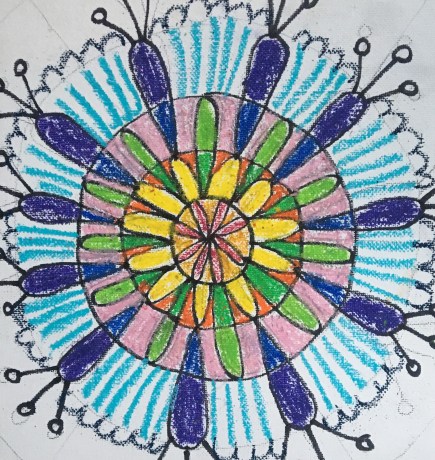 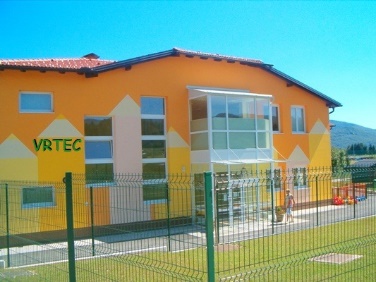 Vrtec PolhekCesta Notranjskega odreda 321386 Stari trg pri LožuSVETOVALNA SLUŽBA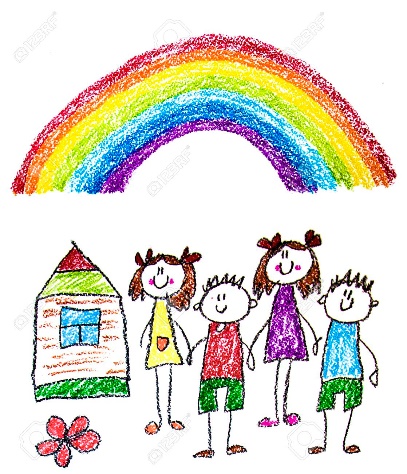 SVETOVALNA SLUŽBA V VRTCUSvetovalna služba v vrtcu deluje z namenom, da bi bili vsi posamezni udeleženci v vrtcu (otroci, strokovni delavci, vodstvo vrtca in starš) in vrtec kot celota čim bolj uspešni pri uresničevanju sistemsko zastavljenih ciljev vzgoje in izobraževanja.Temeljni cilj vseh sodelujočih v vzgojno-izobraževalnem procesu je optimalni razvoj otroka. Temeljni cilj svetovalne službe v vrtcu pa je podpreti vse sodelujoče pri uresničevanju tega skupnega cilja. Staršem svetujemo na osnovi prostovoljnosti, skupnega dogovora in zaupnosti podatkov v dobrobit otroka in njegove družine.STROKOVNOETIČNA NAČELA, po katerih deluje svetovalna služba:Načelo DOBROBITI – delo v dobrobit otroka, spoštovanje otrokove osebnosti.Načelo PROSTOVOLJNOSTI – udeleženci svetovalnega odnosa vanj vstopajo prostovoljno. Izjema so primeri, ko je ogrožen otrok ali kdo drug.Načelo ZAUPANJA in ZAUPNOSTI – vse, kar je povedano v svetovalnem odnosu, ostaja zaupno.LOGOPEDČe ima otrok govorno-jezikovne težave (pri določeni starosti še ne govori, slabo razumljiv govor, zapoznel govor, ne izgovarja nekaterih glasov, jecljanje itd.), se po pomoč obrnite na otrokovega pediatra. Ta vam bo izdal delovni nalog za logopeda. Najbližja logopedska ambulanta je v Cerknici. Več informacij in kontakte najdete na spletu.SVETOVALNO DELO Z OTROKI:• pomoč otrokom v podporo in spodbudo za njihov najboljši možni razvoj;• pomoč otrokom pri uvajanju v vrtec, pri prehodu iz ene skupine v drugo, pri prehodu v drugi vrtec in pri prehodu v šolo;• pomoč otrokom s težavami, ki izvirajo iz socialnega okolja;• pomoč otrokom s težavami v prilagajanju in sodelovanju v skupini;• pomoč otrokom z razvojnimi težavami;• pomoč otrokom s posebnimi potrebami.Starši, na voljo smo vam, kadar potrebujete svetovanje in pomoč, odgovor na marsikatero vprašanje pa boste lahko našli že v prispevkih, ki so objavljeni na spletni strani svetovalne službe Vrtca Polhek: https://www.oshjh-staritrg.si/639-2/svetovalna-sluzba-vrtca/.